すてきなをつくろう！①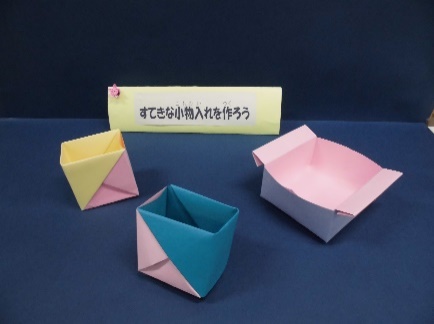 １．するもの：１まい（やチラシなど、にあるでできます。）２．　①すみをに。　　　　　　　　②のをつくる。をひろげ、（２つ）にる。また（４つ）　　　　③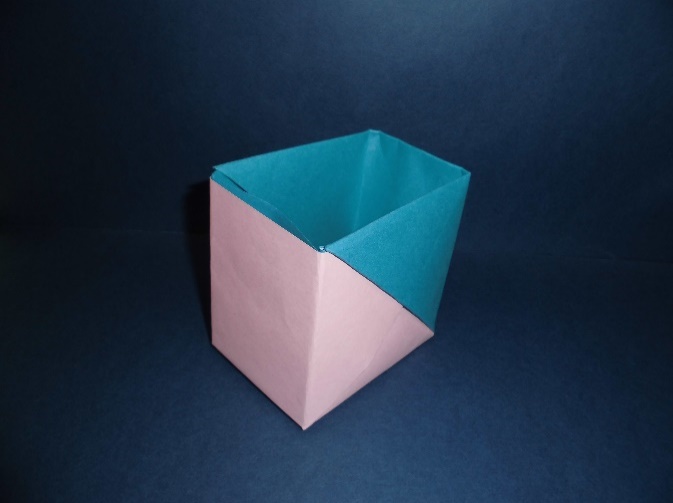 すてきなをつくろう！②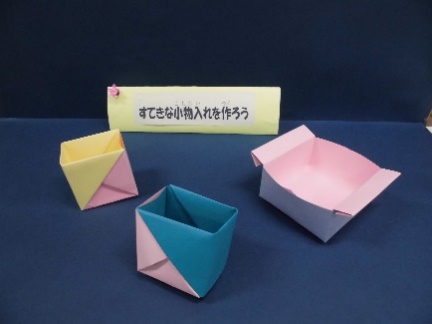 １．するもの：１まい（やチラシなど、にあるでできます。）２．　①たてに。　　　　　　　　②よこる。　　③また（４つ）　　④（）を　　　　⑤をる。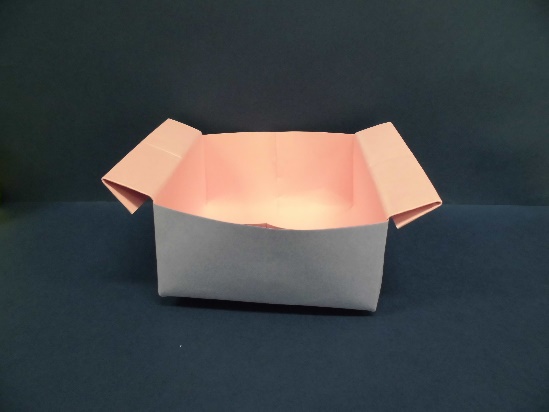 